Lørdag d. 8-6-2013 kl. 9:00Apporteringsdyst i JKF-Horsens Seneste tilmelding via mail til Torben S. Jensen:   Torsdag d. 6-6-2013 19:00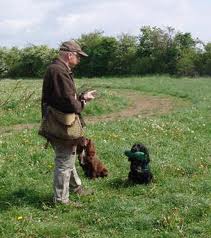 Kapitel 4 § 24. Ved jagt med glatløbet haglgevær på ikke-klovbærende vildt på og fra landarealer og i rør- og sivbevoksninger skal egnet apporterende hund medbringes.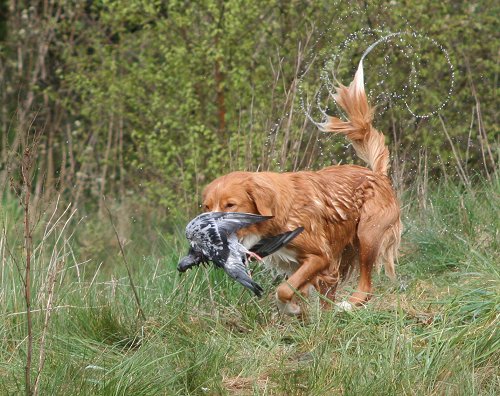 Medbring venligst vildt til apportering til egen hund, hvis du vil være sikker på vildtkvaliteten. (2 duer - 1 kanin - and) Arrangementeter gratis! Øl/vand og grillpølser kan købes til enhedspris på 10.- Sted: Jagtgården Peterslyst.Højkolvej 14 Salten8653 Them.v. Bent BallegårdTel. 23262051 Vel mødtDer dystes om vandre- og individuelle præmier!Formålet med denne dag:En munter dag, hvor hundetræning, jagthistorier og lidt godt til ganen  danner rammen for et hyggeligt fællesskab blandt deltagerne fra jagtforeningerne i JKF-Horsens.De fremmødte fra jagtforeningerne mødes på terrænet ved Løvenholt. Prøveformen:Apportering af 2 duer.  Afstand ca. 20-30 m.  Kastes af synligt af hjælper i modvind. Der kan evt. afgives skud mellem de to duer! Apportering af en kanin udlagt uset af hund og hundefører. Afstand ca. 30 - 50. m. Apportering af to ænder fra sø. Afstand  ca.  30. Generelt: Hunden skal aflevere siddende, når dommeren har givet lov. Ved tvivl -Dommer komiteen har altid ret og er øverste myndighed. Der konkurreres i 4 kategorier. Bedste hund.Bedste 4 hunde fra én jagtforening.Bedste 4 forskellige racer fra én jagtforening.Bedste "ikke jagthund..." 